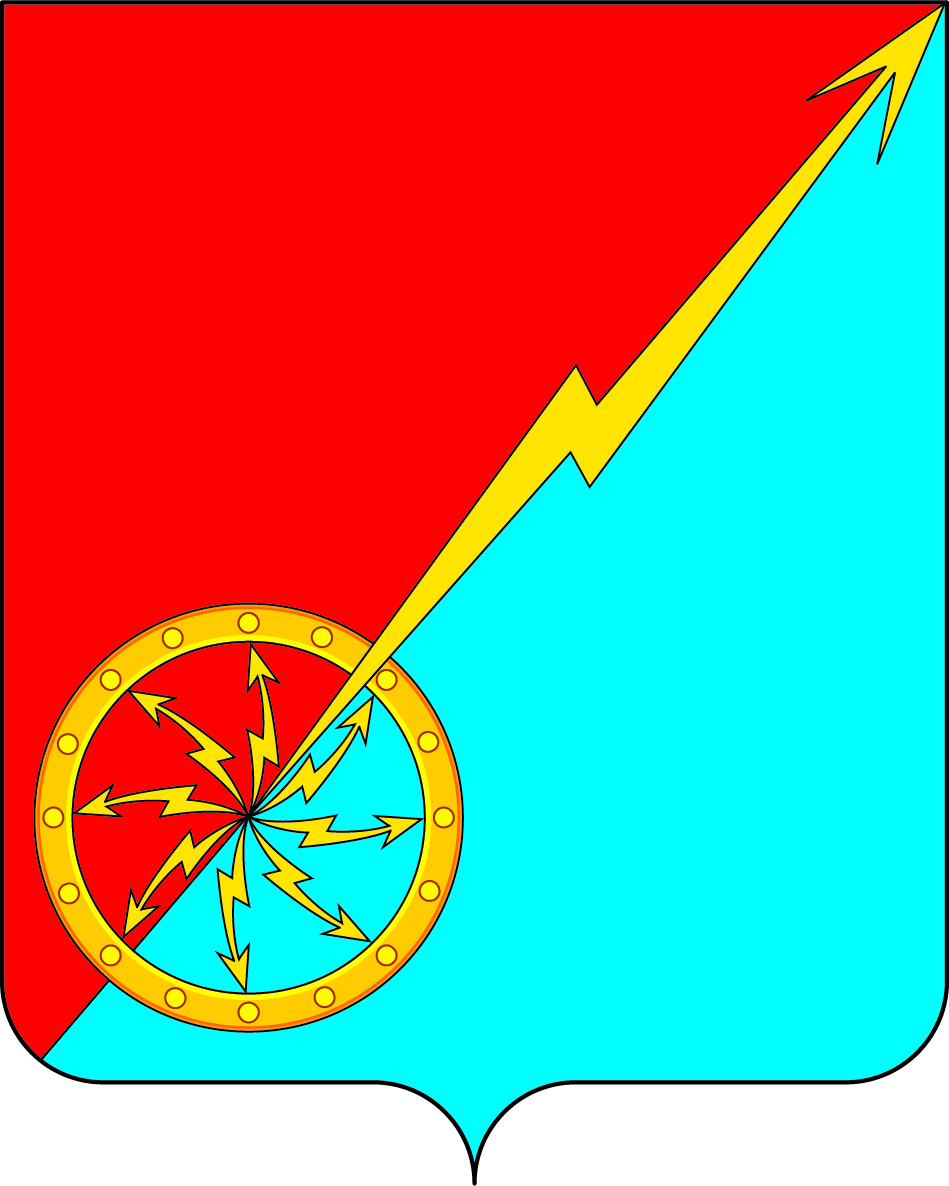 Российская ФедерацияЩекинский район Тульской областиАдминистрация муниципального образования город СоветскЩекинского районаПОСТАНОВЛЕНИЕОб итогах открытого конкурса по выбору организации по оказанию ритуальных услуг с правами специализированной службы по погребению безродных, невостребованных и неопознанных умерших на территории муниципального образования город Советск Щекинского района на 2019 годВ соответствии с решением комиссии по выбору организации по оказанию ритуальных услуг с правами специализированной службы по погребению безродных, невостребованных и неопознанных умерших на территории муниципального образования город Советск Щекинского района на 2019год от 03.12.2018 г. протокол № 3, руководствуясь Федеральным законом от 12.01.1996 г. № 8-ФЗ «О погребении и похоронном деле», решением Собрания депутатов муниципального образования город Советск Щекинского района третьего созыва от 22.01.2015 № 8-30 «Об утверждении Положения «О погребении и похоронном деле на территории муниципального образования город Советск Щекинского района», на основании Устава муниципального образования город Советск Щекинского района, администрация муниципального образования город Советск Щекинского района ПОСТАНОВЛЯЕТ:1. Признать победителем открытого конкурса по выбору организации по оказанию ритуальных услуг с правами специализированной службы по погребению безродных, невостребованных и неопознанных умерших на территории муниципального образования город Советск Щекинского района на 2019 год – ООО «Дело» в лице Кузьмичева А.А.Юридический адрес и место фактического нахождения: 301205, Тульская обл., Щекинский район, г. Советск, Площадь Советов, д.3Телефон: 8-962-275-40-72ОГРН  1137154017098ИНН 71185062032. Определить срок действия полномочий ООО «Дело», как организации по оказанию ритуальных услуг с правами специализированной службы по погребению безродных, невостребованных и неопознанных умерших на территории муниципального образования город Советск Щекинского района до 31.12.2019 года.          3. Контроль за выполнением данного постановления оставляю за собой. 4. Постановление разместить на  информационном стенде администрации МО г. Советск Щекинского района по адресу: Тульская область, Щекинский район, г.Советск ул.пл. Советов, д. и на официальном сайте муниципального образования г. Советск Щекинского района. 5. Постановление вступает в силу со дня подписания и распространяется на правоотношения, возникшие с 01 января 2019года.Глава администрациимуниципального образования город Советск Щекинского района			                       Н.В.Мясоедов